Unmasking Your God-given Worth and Value 2 Samuel 13Sis. Sandra Kelley, Community Ministry: Connecting the Dots 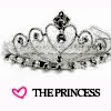 Lesson aim: To empower women with the Word of God so that the chains of their unspoken past will be broken and their God-given worth and value will be revealed. Introduction: The title for the daughters of a king or sovereign prince is “Princess”The story of Tamar (the daughter of King David) can be found in 2 Samuel 13. Tamar’s mother was Maacah. Tamar’s father was King David. Tamar was a princess of royal descent. She was extraordinarily beautiful and a virgin. She wore a coat of many colors signifying her royalty and her moral virginity. But her unfortunate situation occurred because her half-brother, Amnon, desired her. He devised a plan to lure her into his bedroom and raped her. When Tamar reached puberty her half-brother Amnon, David's eldest son, developed an unnatural obsession with his young half-sister. He watched her, he waited in places where she passed, he could not get enough of her presence, and above all he wanted to possess her.  It was customary for parents to choose a suitable husband for her. But unfortunately, things to not happen according to customary plans. Tamar’s story is a story that many women face today.  Many innocent ladies are demoralized by men who display unhealthy obsessions. In many cases, the perpetrator’s goal is to control and gain power over those who are innocent. Their greed for control and power usually leads to sexual immorality, physical abuse, and verbal abuse.  The emotional trauma suffered those who are abused will cause them to remain silent because they are afraid of being rejected by loved ones or being blamed for allowing it to happen. The bible says that after Tamar was abused by her half-brother Amnon – she remained desolate.  “Desolate” means that she remained unmarried and childless.  She was “hidden” away in her brother Absalom’s home.   After the rape of Tamar, nothing else is mentioned about her life.  The bible does not reveal how the rest of her life ended. The bible doesn’t say that she was healed from her pain. Nor does it say she moved on with her life and was married and had children. But the bible DOES say that “She remained desolate in her brother’s Absalom’s home.  Her royalty of being a Princess became masked with an unwanted memory that was not by her choice.  She was no longer seen as a Princess with a coat of many colors.  But her memory became the princess who was raped by her half brother. When you look at your past and think about the unwanted situations, do the memory of your past overshadow your God-given worth and value? Do they overshadow the plans that God have for your future? Do you see yourself as God’s precious jewels or do you see yourself as the girl who was taken advantage of?  How do you see yourself?  In this lesson, we will discuss how we can unmask the value and worth that God has bestowed upon us. God is not concerned about your past. But He want you to have a blessed future. Why? So that you can overcome those hard-pressed issues and be used for His Glory? We can unmask our God-given value and worth by realizing that our story doesn’t have to end like Tamar’s story! If you are a believer in Jesus Christ, you have been engrafted into the family of God. That makes you the daughter of a King and Sovereign Lord.  I can stop right there. That alone, is enough to make you jump up and shout!  You can unmask your God-given value and worth: Because you are God’s chosen generation: (1 Peter:2: 9-10)“But you are a chosen generation, a royal priesthood, a holy nation, His own special people, that you may proclaim the praises of Him who called you out of darkness into His marvelous light; 10 who once were not a people but are now the people of God, who had not obtained mercy but now have obtained mercy.”Because in spite of what happen in your past – God still have a bright future ahead for us. God have the awesome ability to not only see us for who we are,  but He also see us for what we will become (Philp. 1: 6)“being confident of this very thing, that He who has begun a good work in you will complete it until the day of Jesus Christ”Because God loves you and He have demonstrated His love for you: (Roman5:8).“ But God demonstrates His own love toward us, in that while we were still sinners, Christ died for us.”******If you understand God’s love for you - then you will understand your value and worth in Christ: How can we unmask our God-given worth and value? You Must Know Who You Are In Christ. You Must Desire and Thirst for Understanding God’s Word.You Must Be willing to walk the Journey of Faith. You Must Become a Woman of Prayer. You Must Understand Spiritual Warfare. You Must Learn to Love God’s Way and Forgive God’s way. You Must Learn the importance of Fasting for a Breakthrough.You Must Know that you were created for Worship. You must Know that you are Empowered by the Holy Spirit. You must be willing to Disciple others as you grow spiritually. “Still I Rise” by Maya AngelouYou may write me down in history With your bitter, twisted lies,
You may trod me in the very dirt. But still, like dust, I'll rise.

Does my sassiness upset you? Why are you beset with gloom?
'Cause I walk like I've got oil wells pumping in my living room.

Just like moons and like suns, With the certainty of tides,
Just like hopes springing high. Still, I'll rise.

Did you want to see me broken? Bowed head and lowered eyes?
Shoulders falling down like teardrops. Weakened by my soulful cries.

Does my haughtiness offend you? Don't you take it awful hard
'Cause I laugh like I've got gold mines Diggin' in my own back yard.

You may shoot me with your words. You may cut me with your eyes,
You may kill me with your hatefulness. But still, like air, I'll rise.

Does my sexiness upset you? Does it come as a surprise
That I dance like I've got diamonds at the meeting of my thighs?

Out of the huts of history's shame ----I rise
Up from a past that's rooted in pain----I rise
I'm a black ocean, leaping and wide.
Welling and swelling I bear in the tide.  
Leaving behind nights of terror and fear---I rise
Into a daybreak that's wondrously clear--I rise
Bringing the gifts that my ancestors gave.
I am the dream and the hope of the slave.
I rise
I rise
I rise. 